ESCOLA _________________________________DATA:_____/_____/_____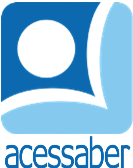 PROF:_______________________________________TURMA:___________NOME:________________________________________________________SITUAÇÕES PROBLEMA DE SOMA COM PROVA REALEnzo tem muitos relógios, em seu armário ele guardava 14. No natal ele ganhou 3 de seus familiares e comprou mais 2, para passar as festas de fim de ano. Com quantos relógios ele ficou?R: __________________________________________________________________CalculoProva RealUm ateliê de costura fez, na ultima semana, 562 saias e 534 camisas. Quantas peças foram produzidas no total?R: __________________________________________________________________CalculoProva RealSeu Heitor tinha 428 vaquinhas e comprou mais 680. Com quantas vaquinhas ele ficou?R: __________________________________________________________________CalculoProva RealAllana sai de casa para o trabalho as 2 horas e 23 minutos, para chegar ao trabalho ela leva 4 horas. Que horas ela chega ao trabalho?R: __________________________________________________________________CalculoProva RealAna estava juntando dinheiro para comprar um Jogo. Ela já tinha 176 reais, ganhou 44 do seu primo e 59 da sua irmã. Quanto dinheiro ela tem agora?R: __________________________________________________________________CalculoProva Real